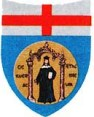 UNIVERSITÀ DEGLI STUDI DI GENOVAINTESTAZIONE AREA/DIPARTIMENTO/SCUOLA/CENTROSpett.le ____________ ______									 _________________________OGGETTO: Affidamento diretto, ai sensi dell’art. 50, comma 1, lett. b) del D. Lgs. 36/2023 (Codice dei contratti pubblici), di __________(indicare l’oggetto dell’appalto)_______________________ - CIG: _______________ - CUP: ___________________(ove necessario) - CPV: ______________________.Premesso che:(ove necessario) - in data ________ è stato pubblicato sul sito Unige e sul portale InfoAppalti della Regione Liguria un avviso esplorativo volto ad individuare, nel rispetto dei principi di libera concorrenza, parità di trattamento, non discriminazione e trasparenza, gli operatori economici interessati a partecipare alla procedura in oggetto e che, entro il termine stabilito del _______, sono pervenute le istanze di partecipazione del/i seguente/i operatore/i economico/i:_______________ - P.IVA __________________;_______________ - P.IVA __________________;_______________ - P.IVA __________________;- in data _______, ai sensi dell’art. 50, comma 1, lett. b) del D. Lgs. 36/2023 (Codice dei contratti pubblici), è stata pubblicata, su piattaforma Acquisti in Rete - MePA, apposita RdO (Trattativa diretta /Confronto di preventivi - identificativo n. ________) - CIG: _________, rivolta al/agli operatore/i economico/i sopra indicato/i (in caso di precedente pubblicazione di avviso esplorativo)/rivolta al/agli operatore/i economico/i di seguito indicato/i ___________________________________, per un importo complessivo presunto pari a € ________ (IVA esclusa/IVA esente/altro);- entro il termine di scadenza fissato (______, ore ____) è/sono pervenuto/i il/i seguente/i preventivo/i:_________________ – P.IVA ________________, di importo pari a _________________ comprensivo di costi di sicurezza aziendali concernenti l'adempimento delle disposizioni in materia di salute e sicurezza sui luoghi di lavoro di cui all’art. 108, comma 9, del D.Lgs. n. 36/2023, pari a € ______ (ove indicato), oltre € _______ per oneri di sicurezza non oggetto di ribasso (ove indicato), IVA esclusa/IVA esente/altro_________________ – P.IVA ________________, di importo pari a _________________ comprensivo di costi di sicurezza aziendali concernenti l'adempimento delle disposizioni in materia di salute e sicurezza sui luoghi di lavoro di cui all’art. 108, comma 9, del D.Lgs. n. 36/2023, pari a € ______ (ove indicato), oltre € _______ per oneri di sicurezza non oggetto di ribasso (ove indicato), IVA esclusa/IVA esente/altro;_________________ – P.IVA ________________, di importo pari a _________________ comprensivo di costi di sicurezza aziendali concernenti l'adempimento delle disposizioni in materia di salute e sicurezza sui luoghi di lavoro di cui all’art. 108, comma 9, del D.Lgs. n. 36/2023, pari a € ______ (ove indicato), oltre € _______ per oneri di sicurezza non oggetto di ribasso (ove indicato), IVA esclusa/IVA esente/altro;- il RUP ha ritenuto congruo il preventivo presentato da _________ - P.IVA _______, in quanto __________;- con determina Rep. _____ del ______, in considerazione della positiva verifica dei requisiti prescritti, il bene/servizio di cui sopra è stato affidato, ai sensi dell’art. 50, comma 1, lett. b) del D. Lgs. 36/2023, all’impresa ____________, P.IVA ________ con sede legale in ______________, per un importo pari a € _________ (IVA esclusa/IVA esente/altro);- la spesa complessiva di € ________ , comprensiva di IVA (ove necessario) per € ______, contributo ANAC Stazione Appaltante per € ________ (ove necessario) ed eventuale variazione in aumento per € _______ (ove necessario) graverà sulla voce COAN CO.____________ - Progetto U-GOV ________________ “______________” (ove necessario) del budget __(anno)__ del/la Area/Dipartimento/Scuola/Centro per la quota di______ (ove necessario) e per la quota di € ________ sulla voce COAN CO.04.01.02.09.01.06 “Altre imposte e tasse (non sul reddito)” del budget __(anno)__ (contributo ANAC Stazione appaltante); - in data _________ è stata confermata, relativamente alla fase della stipulazione del contratto, la regolarità contributiva mediante D.U.R.C. (Documento Unico di Regolarità Contributiva) dell’Azienda; - le parti intendono fare risultare dalle presenti disposizioni tutti i patti e le condizioni ivi stabiliti.OGGETTO E PARTI STIPULANTI L'Università degli Studi di Genova, nella persona del Dirigente dell’Area________/Responsabile Amministrativo del Dipartimento/Scuola/Centro/Capo Servizio coordinamento amministrativo delle scuole e dei dipartimenti di _______________, Dott./Dott.ssa ___________, affida all’operatore economico _____________ P.IVA _________________ con sede legale in _____________, la fornitura del _______(riportare l’oggetto della fornitura)______, in osservanza alla richiesta di preventivo, al Capitolato Speciale d’Appalto (ove presente), al preventivo, al dettaglio importi presentati (ove presente), che formano parte integrante del presente contratto sebbene non materialmente allegati; le parti richiamano qui tutti i patti e le condizioni ivi stabiliti nonché l’accettazione delle clausole vessatorie, le garanzie di cui al successivo art. 5, anche se non allegate alla presente.CORRISPETTIVO E AVVIO DEL SERVIZIOL’importo contrattuale è pari alla somma di € ______ IVA esclusa, come di seguito suddivisa (ove necessario)PAGAMENTI L’appaltatore è tenuto ad assolvere a tutti gli obblighi previsti dall’art. 3 della Legge 136/2010 al fine di assicurare la tracciabilità dei movimenti finanziari relativi all’appalto. A tal fine la società _________, P.IVA _________ ha comunicato che gli estremi del conto corrente dedicato ai sensi dell'art. 3 L. 13.08.2010, n. 136 s. m. i. sono i seguenti: Banca _____ – Ag. _____- IBAN:_____________ed ha altresì comunicato i nominativi delle persone delegate ad operare sui conti correnti dedicati di cui sopra. I pagamenti dipendenti dall’esecuzione della fornitura di cui trattasi, saranno disposti nei modi indicati nella richiesta di preventivo/Capitolato Speciale d’Appalto (laddove ivi indicati) mediante bonifico bancario sul conto dedicato comunicato dall’azienda.A far data dal 31.03.2015, secondo le previsioni della Legge n. 244/2007 (Legge Finanziaria 2008) e del Decreto attuativo n. 55 del 3 aprile 2013 e dell'art 25 D.L. n. 66/2014, come convertito con L. n. 89/2014, le fatture devono essere obbligatoriamente emesse in modalità elettronica mediante l'utilizzo del sistema informatico messo a disposizione sul sito www.fatturapa.gov.it. Il codice univoco ufficio è: _________.Come indicato nella richiesta di preventivo/Capitolato Speciale d’Appalto (laddove ivi indicati), i pagamenti avverranno, ai sensi dell’art. 4 comma 1 lett. d) del D.lgs. 231/2002, entro 30 giorni dalla data di ricevimento delle fatture e saranno subordinati alla verifica dell’esecuzione a regola d’arte, mediante attestazione di regolare esecuzione, e alla verifica di regolarità contributiva, a mezzo di D.U.R.C. ESTENSIONE DEGLI OBBLIGHI DI CONDOTTA PREVISTI PER I DIPENDENTI PUBBLICILa società _____________, P.IVA ________________, con riferimento alle prestazioni oggetto del contratto, si impegna ad osservare e a far osservare ai propri collaboratori a qualsiasi titolo, per quanto compatibili con il ruolo e l’attività svolta, gli obblighi di condotta previsti dal Codice di comportamento dei dipendenti dell’Università degli Studi di Genova (emanato con Decreto Rettorale n. 1143 del 27.02.2015), ai sensi dell’articolo 2, co. 3 del suddetto Codice. A tal fine si segnala il link ove è possibile reperire il Codice di comportamento di cui sopra: https://unige.it/albo/download/1820. La violazione degli obblighi di cui al Codice di comportamento, ai sensi dell’art. 2, comma 3, può costituire causa di risoluzione del contratto. L’Amministrazione, verificata l’eventuale violazione, contesta per iscritto a _______________ P.IVA __________________ il fatto assegnando un termine non superiore a dieci giorni per la presentazione di eventuali controdeduzioni. Ove queste non fossero presentate o risultassero non accoglibili, procederà alla risoluzione del contratto, fatto salvo il risarcimento dei danni.OBBLIGHI ASSICURATIVI A CARICO DELL’APPALTATOREA mente del paragrafo _____ della richiesta di preventivo/dell’art.___ del Capitolato Speciale d’Appalto avente ad oggetto “Responsabilità per danni” (ove presente) e del paragrafo _____ della richiesta di preventivo/dell’art.___ del Capitolato Speciale d’Appalto (ove presente) avente ad oggetto “Cauzione definitiva”, la società _________, P.IVA _________, ha costituito le seguenti garanzie: cauzione definitiva costituita da garanzia fideiussoria n. ______________ per l’importo di € _____________ rilasciata da _____________ in data ____________; polizza assicurativa n. _____________ stipulata con _______________ in data ________________. PENALILe penali che si applicano al presente contratto sono quelle di cui al paragrafo _____ della richiesta di preventivo/dell’art.___ del Capitolato Speciale d’Appalto (laddove ivi indicati).CONTROVERSIE	Per ogni e qualsiasi controversia in ordine all'applicazione e/o all'interpretazione del presente contratto, è esclusivamente competente il Foro di Genova.DISPOSIZIONI CONCLUSIVEMediante la presente nota di accettazione del Vs. preventivo il contratto è da ritenersi formalmente stipulato.Gli effetti del presente contratto decorreranno dalla data di comunicazione alla controparte della presente.									 IL/LA  DIRIGENTE                (in caso di aree dirigenziali)							________________                       					                           F.to digitalmente                                 oppure            (in caso di strutture fondamentali)     IL RESPONSABILE AMMINISTRATIVO                                                                                                    ________________                       					                          F.to digitalmente                                						        oppure                     					                        IL CAPO SERVIZIO                     						           ________________                       					                          F.to digitalmenteIl Responsabile del Progetto (RUP)_____________________: tel. (+39) __________ e-mail:______________ Per informazioni sulla procedura negoziale:_____________________: tel. (+39) __________ e-mail:______________ 